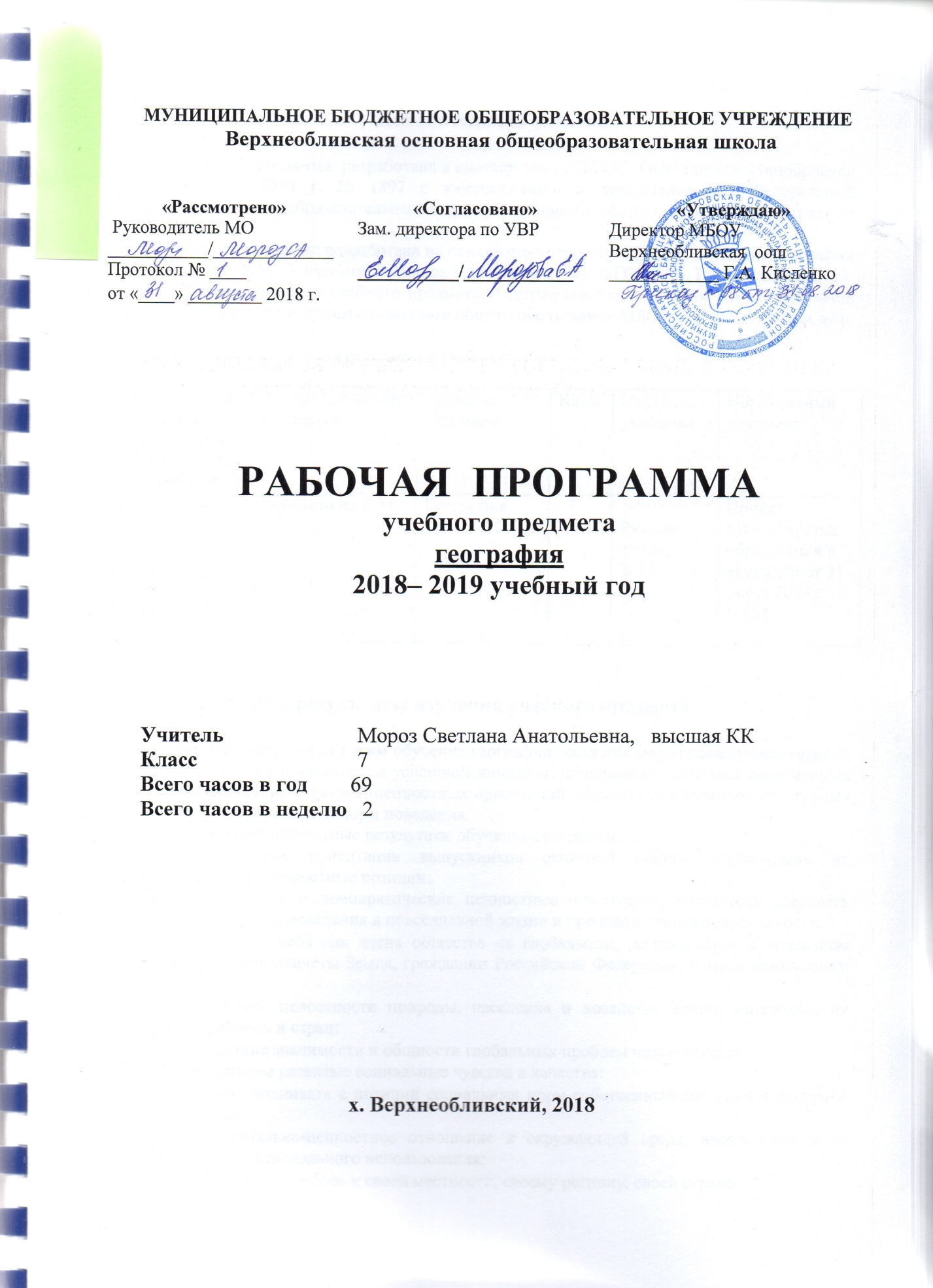                                      Пояснительная записка        Рабочая программа  разработана в соответствии с ФГОС  ООО приказ  Минобрнауки РФ от 17.12.2010 г. № 1897 с изменениями  и дополнениями)  Федеральный государственный образовательный стандарт основного общего образования (в ред. от 31.12.2015)      Рабочая программа разработана на основе примерной программы  ООО  по  географии Домогацких Е.М. География. 5-9 класс. Программа курса. ФГОС - М.: Русское слово, 2013      Рабочая программа учебного предмета «География» составлена  на основе Основной образовательной программы основного общего образования МБОУ Верхнеобливская оошРабочая программа ориентирована на учебник:                                            Планируемые результаты изучения учебного предметаЛичностным результатом обучения географии  является формирование всесторонне образованной, инициативной и успешной личности, обладающей системой современных мировоззренческих взглядов, ценностных ориентаций, идейно-нравственных, культурных и этических принципов и норм поведения.Важнейшие личностные результаты обучения географии:– ценностные ориентации выпускников основной школы, отражающие их индивидуально-личностные позиции:- гуманистические и демократические ценностные ориентации, готовность следовать этическим нормам поведения в повседневной жизни и производственной деятельности;осознание себя как члена общества на глобальном, региональном и локальном уровнях (житель планеты Земля, гражданин Российской Федерации, житель конкретного региона);осознание целостности природы, населения и хозяйства Земли, материков, их крупных районов и стран;осознание значимости и общности глобальных проблем человечества;– гармонично развитые социальные чувства и качества:умение оценивать с позиций социальных норм собственные поступки и поступки других людей;эмоционально-ценностное отношение к окружающей среде, необходимости ее сохранения и рационального использования;патриотизм, любовь к своей местности, своему региону, своей стране;уважение к истории, культуре, национальным особенностям, традициям и образу жизни других народов, толерантность;готовность к осознанному выбору дальнейшей профессиональной траектории в соответствии с собственными интересами и возможностями;– образовательные результаты – овладение на уровне общего образования законченной системой географических знаний и умений, навыками их применения в различных жизненных ситуациях.Средством развития личностных результатов служит учебный материал и прежде всего продуктивные задания учебника, нацеленные на понимание собственной деятельности и сформированных личностных качеств:– умение формулировать своё отношение к актуальным проблемным ситуациям;– умение толерантно определять своё отношение к разным народам;– умение использовать географические знания для адаптации и созидательной деятельности. Метапредметными результатами изучения курса «География» является формирование универсальных учебных действий (УУД).Регулятивные УУД:– способности к самостоятельному приобретению новых знаний и практических умений, умения управлять своей познавательной деятельностью;– умения организовывать свою деятельность, определять её цели и задачи, выбирать средства реализации цели и применять их на практике, оценивать достигнутые результаты:самостоятельно обнаруживать и формулировать проблему в классной и индивидуальной учебной деятельности;выдвигать версии решения проблемы, осознавать конечный результат, выбирать из предложенных и искать самостоятельно  средства достижения цели;составлять (индивидуально или в группе) план решения проблемы (выполнения проекта);подбирать к каждой проблеме (задаче) адекватную ей теоретическую модель;работая по предложенному и самостоятельно составленному плану, использовать наряду с основными и  дополнительные средства (справочная литература, сложные приборы, компьютер);планировать свою индивидуальную образовательную траекторию;работать по самостоятельно составленному плану, сверяясь с ним и целью деятельности, исправляя ошибки, используя самостоятельно подобранные средства (в том числе и Интернет);свободно пользоваться выработанными критериями оценки и самооценки, исходя из цели и имеющихся критериев, различая результат и способы действий.в ходе представления проекта давать оценку его результатам; самостоятельно осознавать  причины своего успеха или неуспеха и находить способы выхода из ситуации неуспеха;.уметь оценить степень успешности своей индивидуальной образовательной деятельности;организация своей жизни в соответствии с общественно значимыми представлениями о здоровом образе жизни, правах и обязанностях гражданина, ценностях бытия и культуры, социального взаимодействия;умения ориентироваться в окружающем мире, выбирать целевые и смысловые установки в своих действиях и поступках, принимать решения.Средством формирования регулятивных УУД служат технология проблемного диалога на этапе изучения нового материала и технология оценивания образовательных достижений (учебных успехов). Познавательные УУД:– формирование и развитие посредством географического знания познавательных интересов, интеллектуальных и творческих способностей учащихся;– умения вести самостоятельный поиск, анализ, отбор информации, ее преобразование, сохранение, передачу и презентацию с помощью технических средств и информационных технологий:анализировать, сравнивать, классифицировать и обобщать понятия;давать определение понятиям на основе изученного на различных предметах учебного материала; осуществлять логическую операцию установления родовидовых отношений; обобщать понятия – осуществлять логическую операцию перехода от понятия с меньшим объёмом к понятию с большим объёмом;строить логическое рассуждение, включающее установление причинно-следственных связей;создавать модели с выделением существенных характеристик объекта, преобразовывать модели с целью выявления общих законов, определяющих данную предметную область;представлять  информацию в виде конспектов, таблиц, схем, графиков;преобразовывать информацию  из одного вида в другой и выбирать удобную для себя форму фиксации и представления информации. представлять информацию в оптимальной форме в зависимости от адресата;понимая позицию другого, различать в его речи: мнение (точку зрения), доказательство (аргументы), факты;  гипотезы, аксиомы, теории. для этого самостоятельно использовать различные виды чтения (изучающее, просмотровое, ознакомительное, поисковое), приёмы слушания; самому создавать источники информации разного типа и для разных аудиторий, соблюдать информационную гигиену и правила информационной безопасности;уметь использовать компьютерные и коммуникационные технологии как инструмент для достижения своих целей. уметь выбирать адекватные задаче инструментальные программно-аппаратные средства и сервисы.Средством формирования познавательных УУД служат учебный материал и прежде всего продуктивные задания учебника, нацеленные на:осознание роли географии в познании окружающего мира и его устойчивого развития;освоение системы географических знаний о природе, населении, хозяйстве мира и его отдельных регионов, на основе которых формируется географическое мышление учащихся;использование географических умений для анализа, оценки, прогнозирования современных социоприродных проблем и проектирования путей их решения;использование карт как информационных образно-знаковых моделей действительности.Коммуникативные УУД:отстаивая свою точку зрения, приводить аргументы, подтверждая их фактами; в дискуссии уметь выдвинуть контраргументы, перефразировать свою мысль (владение механизмом эквивалентных замен);учиться критично относиться к своему мнению, с достоинством признавать ошибочность своего мнения (если оно таково) и корректировать его;понимая позицию другого, различать в его речи: мнение (точку зрения), доказательство (аргументы), факты;  гипотезы, аксиомы, теории; уметь взглянуть на ситуацию с иной позиции и договариваться с людьми иных позиций.Средством  формирования коммуникативных УУД служат технология проблемного диалога (побуждающий и подводящий диалог) и организация работы в малых группах, а также использование на уроках элементов технологии продуктивного чтения. Предметными результатами изучения курса «География»  7 класс  являются следующие умения:осознание роли географии в познании окружающего мира:- объяснять результаты выдающихся географических открытий и путешествий.освоение системы географических знаний о природе, населении, хозяйстве мира:- составлять характеристику процессов и явлений, характерных для каждой геосферы и географической оболочки;- выявлять взаимосвязь компонентов геосферы и их изменения;- объяснять проявление в природе Земли географической зональности и высотной поясности;- определять географические особенности природы материков, океанов и отдельных стран;- устанавливать связь между географическим положением, природными условиями, ресурсами и хозяйством отдельных регионов и стран;- выделять природные и антропогенные причины возникновения геоэкологических проблем на глобальном, региональном и локальном уровнях.использование географических умений:- анализировать и оценивать информацию географии народов Земли;- находить и анализировать в различных источниках информацию, необходимую для объяснения географических явлений, хозяйственный потенциал и экологические проблемы на разных материках и в океанах. использование карт как моделей:- различать карты по содержанию, масштабу, способам картографического изображения;- выделять, описывать и объяснять по  картам признаки географических объектов и явлений на материках, в океанах и различных странах.понимание смысла собственной действительности:- использовать географические знания для осуществления мер по сохранению природы и защите людей от стихийных природных и техногенных явлений;- приводить примеры использования и охраны природных ресурсов, адаптации человека к условиям окружающей среды, её влияния на особенности культуры народов; районов разной специализации хозяйственной деятельности крупнейших регионов и отдельных стран мира.                                                                             Содержание учебного предмета                        Раздел 1. Планета, на которой мы живем (21 час)Тема 1.  Литосфера – подвижная твердь (6 часов)Материки и океаны  и части света. Части света. Острова: материковые, вулканические, коралловые. Геологическое время. Эры и периоды в истории Земли. Ледниковый период. Строение земной коры. Материковая и океаническая земная кора. Дрейф материков и теория литосферных плит. Процессы, происходящие в зоне контактов между литосферными плитами, и связанные с ними  формы рельефа. Платформы и равнины. Складчатые пояса и горы. Эпохи горообразования. Сейсмические и вулканические  пояса планеты. Учебные понятия: Материк, океан, часть света, остров, атолл, геологическое время, геологические эры и периоды, океаническая и материковая земная кора, тектоника, литосферные плиты, дрейф материков, срединно-океанические хребты, рифты, глубоководный желоб, платформы, равнины, складчатые пояса, горы. ПерсоналииАльфред  Вегенер.Основные образовательные идеи:Мировую сушу можно делить по географическому признаку на материк или по историческому — на части света.Рельеф Земли (характеристика, история развития, отображение на карте)  и человек.Связь рельефа поверхности и стихийных бедствий геологического характера с процессами, происходящими в литосфере Земли.Метапредметные умения: углубление учебно-информационных умений: работать с источниками информации, особенно с разнообразными тематическими картами; организовывать информацию;углубление учебно-логических умений: сравнивать, устанавливать причинно-следственные связи, анализировать и синтезировать информацию.Предметные умения Умение объяснять:географические явления и процессы причины изменений рельефа, распространение крупных форм рельефа, зон землетрясений и вулканизма, осадочных, магматических и метаморфических полезных ископаемых.Умение определять:географические объекты и явления по их существенным признакам, существенные признаки объектов и явлений:  литосфера, литосферная плита, земная кора, рельеф, сейсмический пояс;местоположение географических объектов и явлений на карте: крупнейшие древние платформы, Тихоокеанский и Средиземноморско-Гималайский сейсмические пояса.Практическая работа: 1. Составление картосхемы «Литосферные плиты», прогноз размещения материков и океанов в будущем.Тема 2. Атмосфера – мастерская климата (4 часа)Пояса Земли: тепловые, пояса увлажнения, пояса атмосферного давления. Воздушные массы и климатические пояса. Особенности климата основных и переходных климатических поясов. Карта климатических поясов. Климатограммы. Климатообразующие факторы: широтное положение, рельеф, влияние океана, система господствующих ветров, размеры материков. Понятие о континентальности климата.  Разнообразие климатов Земли. Учебные понятия: Климатический пояс, субпояса, климатообразующий фактор, постоянный ветер, пассаты,  муссоны, западный перенос, континентальность климата, тип климата, климатограмма, воздушная масса. Основные образовательные идеи:Разнообразие климатов Земли - результат действия климатообразующих факторов.Метапредметные умения: углубление учебно-информационных умений: работать с источниками информации, особенно с разнообразными тематическими картами; организовывать информацию;углубление учебно-логических умений: сравнивать, устанавливать причинно-следственные связи, анализировать и синтезировать информацию.Предметные умения:Умение объяснять:географические явления и процессы в атмосфере: распределение поясов атмосферного давления и образование постоянных ветров;формирование климатических поясов;действие климатообразующих факторов.Умение определять:географические объекты и явления по их существенным признакам, существенные признаки объектов и явлений:  атмосфера, воздушная масса, климат, пассат, западный ветер, гидросфера;местоположение климатических поясов.Практические работы: 1. Определение главных показателей климата различных регионов планеты по климатической карте мира.2. Определение типов климата по предложенным климатограммам.Тема 3. Мировой океан – синяя бездна (4 часа)Понятие о Мировом океане. Части Мирового океана. Глубинные зоны Мирового океана. Виды движений вод Мирового океана. Волны и их виды. Классификации морских течений. Циркуляция вод Мирового океана. Органический мир морей и океанов. Океан — колыбель жизни. Виды морских организмов. Влияние Мирового океана на природу планеты. Особенности природы отдельных океанов Земли.Учебные понятия: Море, волны, континентальный шельф, материковый склон, ложе океана, цунами, ветровые и стоковые течения, планктон, нектон, бентос.Основные образовательные идеи:Мировой океана — один из важнейших факторов, определяющих природу Земли.Мировой океан — колыбель жизни.Метапредметные умения: углубление учебно-информационных умений: работать с источниками информации, особенно с разнообразными тематическими картами; организовывать информацию;углубление учебно-логических умений: сравнивать, устанавливать причинно-следственные связи, анализировать и синтезировать информацию.Предметные умения:Умение объяснять:географические явления и процессы в гидросфере;формирование системы поверхностных океанических течений.Умение определять:географические объекты и явления по их существенным признакам, существенные признаки объектов и явлений:  Мировой океан, морское течение;местоположение крупнейших морских течений.Практические работы: Построение профиля дна океана по одной из параллелей, обозначение основных форм рельефа дна океана.Тема 4. Географическая оболочка – живой механизм (2 часа)Содержание темыПонятие о географической оболочке. Природный комплекс (ландшафт). Природные и антропогенные ландшафты.  Свойства географической оболочки: целостность, римичность и зональность. Закон географической зональности. Природные комплексы разных порядков. Природные зоны.  Экваториальный лес, арктическая пустыня, тундра, тайга, смешанные и широколиственные леса, степь, саванна, тропическая пустыня. Понятие о высотной поясности. Учебные понятияПриродный комплекс, географическая оболочка, целостность, ритмичность, закон географической зональности, природная зона. ПерсоналииВасилий Васильевич Докучаев.Основные образовательные идеи:Географическая оболочка: понятие, строение, свойства, закономерностиПриродные зоны и человек.Метапредметные умения: углубление учебно-информационных умений: работать с источниками информации, особенно с разнообразными тематическими картами; организовывать информацию;углубление учебно-логических умений: сравнивать, устанавливать причинно-следственные связи, анализировать и синтезировать информацию.Предметные умения:Умение объяснять:явления и процессы в географической оболочке: целостность, ритмичность, географическую зональность, азональность и поясность.Умение определять:географические объекты и явления по их существенным признакам, существенные признаки объектов и явлений:  зональность, природная зона, географическая оболочка, высотный пояс, природный комплекс;местоположение природных зон.Практическая работа: 1. Выявление и объяснение географической зональности природы Земли. 2. Описание природных зон Земли по географическим картам. 3. Сравнение хозяйственной деятельности человека в разных природных зонах.Тема 5. Человек – хозяин планеты (5 часов)Содержание темыВозникновение человека и предполагаемые пути его расселения по материкам. Хозяйственная деятельность человека и ее изменение на разных этапах развития человеческого общества. Присваивающее и производящее хозяйство. Охрана природы. Международная «Красная книга». Особо охраняемые территории. Всемирное природное и культурное наследие. Численность населения Земли и его размещение. Человеческие расы. Народы. География религий. Политическая карта мира. Этапы ее формирования. Страны современного мира. Учебные понятия: Миграция, хозяйственная деятельность, цивилизация, особо охраняемые природные территории, Всемирное наследие, раса, религия, мировые религии, страна, монархия, республика.Основные образовательные идеи:С хозяйственной деятельностью человека связана необходимость охраны природы.Особенности расовой, национальной религиозной картины мира.Разнообразие стран — результат длительного исторического процесса.Метапредметные умения: углубление учебно-информационных умений: работать с источниками информации, особенно с разнообразными тематическими картами; организовывать информацию;углубление учебно-логических умений: сравнивать, устанавливать причинно-следственные связи, анализировать и синтезировать информацию.Предметные умения:Умение объяснять:географические особенности населения: размещения, расового состава, национального состава, хозяйственной деятельности.Умение определять:географические объекты и явления по их существенным признакам, существенные признаки объектов и явлений:  человеческая раса;местоположение территорий с самой большой плотностью населения, областей распространения основных человеческих рас и религий.Практическая работа: 1. Определение и сравнение различий в численности, плотности и динамике населения разных регионов и стран мира.Раздел 2. Материки планеты Земля (48 часов)Тема 1. Африка — материк коротких теней (9 часов)Содержание темыИстория открытия, изучения и освоения. Особенности географического положения и его влияние на природу материка. Африка — древний материк. Главные черты рельефа и геологического строения: преобладание плоскогорий и Великий Африканский разлом. Полезные ископаемые: золото, алмазы, руды. Африка — самый жаркий материк. Величайшая пустыня мира – Сахара. Оазисы. Озера тектонического происхождения: Виктория, Танганьика. Двойной набор природных зон. Саванны. Национальные парки Африки. Неравномерность размещения население, его быстрый рост. Регионы Африки: Арабский север, Африка к югу от Сахары. Особенности человеческой деятельности и изменение природы Африки под ее влиянием. Главные объекты природного и культурного наследия.Учебные понятия: Саванна, национальный парк, Восточно-Африканский разлом, сахель, экваториальная раса.Персоналии: Генрих Мореплаватель, Васко да Гама, Давид Ливингстон, Генри Стэнли, Джон Спик, Джеймс Грант, Василий Васильевич Юнкер, Николай Степанович Гумилев.Основные образовательные идеиВыявление влияния географического положения на природное своеобразие Африки: север – зеркальное отражение юга.Африка – материк равнин.Африка – материк, на котором ярко проявляется закон широтной зональности.Своеобразие регионов Африки:Северная Африка — пустыни, древнейшие цивилизации, арабский мир.Западная и Центральная Африка -  разнообразие народов и культур.Восточная Африка – разломы и вулканы, саванны и национальные парки;Южная Африка – саванны и пустыни,  богатейшие полезные ископаемые. Метапредметные умения: выявлять причинно-следственные связи, определять критерии для сравнения фактов, явлений,работать с текстом: составлять логические цепочки, таблицы, схемы,Предметные умения:Умение объяснять:географические особенности природы материков и океанов. географическая специфика отдельных стран. результаты выдающихся географических открытий и путешествий.Умение определять:географические объекты и явления по их существенным признакам, существенные признаки объектов и явлений; местоположение отдельных территорий по их существенным признакам.Практические работы: 1. Определение координат крайних точек материка, его протяженности с севера на юг в градусной мере и километрах.2. Обозначение на контурной карте главных форм рельефа и месторождений полезных ископаемых. Тема 2. Австралия — маленький великан (6 часов)Содержание темыИстория открытия, изучения и освоения. Основные черты природы. Самый маленький материк, самый засушливый материк, целиком расположенный в тропиках. Изолированность и уникальность природного мира материка. Население Австралии. Европейские мигранты. Неравномерность расселения. Особенности человеческой деятельности и изменение природы Австралии под ее влиянием. Австралийский Союз – страна-материк. Главные объекты природного и культурного наследия. Океания – островной регион. Влажный тропический климат и небогатый природный мир островов.Учебные понятия: Лакколит, эндемик, аборигены.Персоналии: Вилем Янсзон, Абель Тасман, Джеймс Кук, Эдуард Эйр, Николай Николаевич Миклухо-Маклай, Юрий Федорович Лисянский, Тур Хейердал.Основные образовательные идеиСамый маленький и самый засушливый материк.Самый низкий материк, лежащий  вне сейсмической зоны.Открытие и освоение позже, чем других обитаемых материков из-за своей удаленности от ЕвропыИзменение человеком природы: завезенные растения и животные.Население: австралийские аборигены и англоавстралийцы.Океания — особый островной мир.Метапредметные умения: ставить учебную задачу под руководством  учителя,планировать свою деятельность под руководством учителя,оценивать работу одноклассников,выявлять причинно-следственные связи, определять критерии для сравнения фактов, явлений,анализировать связи, соподчинения и зависимости компонентов,Предметные умения:Умение объяснять:географические особенности природы материка в целом и отдельных его регионов; географические особенности отдельных стран. следствия выдающихся географических открытий и путешествий.Умение определять:географические объекты и явления по их существенным признакам, существенные признаки объектов и явлений; местоположение отдельных территорий по их существенным признакам.Практическая работа: 1. Сравнение географического положения Африки и Австралии, определение черт сходства и различия основных компонентов природы материков.Тема 3. Антарктида — холодное сердце (2 часа)Содержание темы:Особенности географического положения. Самый изолированный и холодный материк планеты. История открытия, изучения и освоения. Покорение Южного полюса. Основные черты природы материка: рельеф, скрытый подо льдом, отсутствие рек, «кухня погоды». Антарктические научные станции.Учебные  понятия: Стоковые ветры, магнитный полюс, полюс относительной недоступности, шельфовый ледник.Персоналии: Джеймс Кук, Фаллей Фаддеевич Беллинсгаузен, Михаил Петрович Лазарев, Дюмон Дюрвиль, Джеймс Росс, Руал Амундсен, Роберт Скотт. Основные образовательные идеиГеографическое положение Антарктиды и его влияние на природу материкаэАнтарктида — материк без постоянного населения.Метапредметные умения: планировать свою деятельность под руководством учителя,оценивать работу одноклассников,выявлять причинно-следственные связи, Предметные умения:Умение объяснять:географические особенности природы материков и океанов. результаты выдающихся географических открытий и путешествий.Умение определять:географические объекты и явления по их существенным признакам, существенные признаки объектов и явлений; местоположение отдельных территорий по их существенным признакам.Тема 4. Южная Америка — материк чудес (8 часов)Содержание темы:Географическое положение — основа разнообразия природы Южной Америки. История открытия, изучения и освоения. Основные черты природы. Горы и равнины Южной Америки. Богатство рудными полезными ископаемыми. Разнообразие климатов. Самый влажный материк. Амазонка – самая полноводная река планеты. Реки – основные транспортные пути. Богатый и своеобразный растительный и животный мир материка. Население и регионы Южной Америки. Смешение трех рас. Равнинный Восток и Горный Запад.  Особенности человеческой деятельности и изменение природы Южной Америки под ее влиянием. Главные объекты природного и культурного наследия. Учебные понятия: Сельва, пампа, метис, мулат, самбо, Вест-Индия, Латинская и Цент-ральная  Америка.Персоналии: Христофор Колумб, Америго Веспуччи. Нуньес де Бальбоа, Франциско Орельяно, Александр Гумбольдт, Григорий Иванович Лансдорф, Артур Конан Дойль, Франциско Писарро.Основные образовательные идеиЮжная Америка — материк с наиболее разнообразными среди южных материков природными условиями. Рекорды Южной Америки: самый увлажненный материк, самый большой речной бассейн, самая длинная и полноводная река, самый высокий водопад, самая обширная низменность и  самые длинные горы суши. Особенности регионов Южной Америки: равнинный Восток и Андийские страны.Метапредметные умения: ставить учебную задачу под руководством  учителя,планировать свою деятельность под руководством учителя,оценивать работу одноклассников,выявлять причинно-следственные связи, работать с текстом: составлять логические цепочки, таблицы, схемы,создавать объяснительные текстывыслушивать и объективно оценивать другого,уметь вести диалог, вырабатывая общее решение.Предметные умения:Умение объяснять:географические особенности природы материка в целом и отдельных его регионов; географические особенности отдельных стран. следствия выдающихся географических открытий и путешествий.Умение определять:географические объекты и явления по их существенным признакам, существенные признаки объектов и явлений; местоположение отдельных территорий по их существенным признакам.Практические работы: 1. Выявление взаимосвязей между компонентами природы в одном из природных комплексов материка с использованием карт атласа. Тема 5. Северная Америка — знакомый незнакомец (8 часов)Содержание темыГеографическое положение. История открытия, изучения и освоения. Геологическое строение и рельеф. Великие горы и равнины. Стихийные бедствия. Великий ледник. Полезные ископаемые. Разнообразие типов климата. Реки Северной Америки.  Великие Американские озера. Широтное и меридиональное простирание природных зон. Богатство растительного и животного мира. Формирование населения материка. Современное население.  Регионы Северной Америки. Англо-Америка, Центральная Америка и Латинская Америка. Особенности человеческой деятельности и изменение природы материка под ее влиянием. Главные объекты природного и культурного наследия.Учебные понятия: Великое оледенение, прерии, каньон, торнадо, Берингия, Англо-Америка, Латинская Америка.Основные образовательные идеиСеверная Америка — северный материк, в природе которого есть черты сходства с Евразией и Южной Америкой.Равнины на востоке и горы на западе.  Кордильеры – главный горный хребет.Огромное разнообразие природы: от Арктики до субэкваториального пояса.Особенности регионов Северной Америки: Англо-Америки и Центральной Америки.Персоналии: Лейв Эриксон, Джон Кабот, Витус Беринг, Михаил Гвоздев, Иван Федоров, Александр  Макензи, Марк Твен, Фенимор Купер.Метапредметные умения: ставить учебную задачу под руководством  учителя,планировать свою деятельность под руководством учителя,оценивать работу одноклассников,выявлять причинно-следственные связи, работать с текстом: составлять логические цепочки, таблицы, схемы,создавать объяснительные текстывыслушивать и объективно оценивать другого,уметь вести диалог, вырабатывая общее решение.Предметные умения:Умение объяснять:географические особенности природы материка в целом и отдельных его регионов; географические особенности отдельных стран. следствия выдающихся географических открытий и путешествий.Умение определять:географические объекты и явления по их существенным признакам, существенные признаки объектов и явлений; местоположение отдельных территорий по их существенным признакам.Практические работы: 1. Оценка влияния климата на жизнь и хозяйственную деятельность населения.Тема 6. Евразия  – музей природы (10 часов)Содержание темы:Самый большой материк. История изучения и освоения. Основные черты природы. Сложное геологическое строение. Самые высокие горы планеты и самая глубокая впадина суши. Богатство полезными ископаемыми. Все типы климатов Северного полушария. Разнообразие рек, крупнейшие реки Земли. Самые большие озера: Каспийское, Байкал. Население и регионы Евразии. Наиболее населенный материк. Сложный национальный состав, неравномерность размещения населения. Европа и Азия. Роль Европы в развитии человеческой цивилизации. Юго-Западная Азия – древнейший центр человеческой цивилизации. Южная Азия – самый населенный регион планеты. Особенности человеческой деятельности и изменение природы материка под ее влиянием. Главные объекты природного и культурного наследия.Основные образовательные идеи:Евразия — самый большой материк, единственный, омываемый всеми океанами Земли.Евразия — материк, включающий две части света: Европу и Азию.Наличие нескольких литосферных плит, «спаянных» складчатыми поясами, – причина сложности рельефа.Разнообразие природы — есть все природные зоны Северного полушария.Евразия — самый заселенный материк Земли.Особенности регионов Европы  (Северная, Средняя, Южная и Восточная) и Азии (Юго-Западная, Восточная, Южная и Юго-Восточная).Персоналии: Марко Поло, Афнасий Никитин, Петр Петрович Семенов-Тянь-Шанский, Николай Михайлович Пржевальский, Петр Кузьмич Козлов, Всеволод  Иванович Роборовский.Метапредметные умения: ставить учебную задачу под руководством  учителя,планировать свою деятельность под руководством учителя,оценивать работу одноклассников,выявлять причинно-следственные связи, определять критерии для сравнения фактов, явлений,анализировать связи, соподчинения и зависимости компонентов,работать с текстом: составлять логические цепочки, таблицы, схемы,создавать объяснительные текстывыслушивать и объективно оценивать другого,уметь вести диалог, вырабатывая общее решение.Предметные умения:Умение объяснять:географические особенности природы материка в целом и отдельных его регионов; географические особенности отдельных стран. следствия выдающихся географических открытий и путешествий.Умение определять:географические объекты и явления по их существенным признакам, существенные признаки объектов и явлений; местоположение отдельных территорий по их существенным признакам.Практические работы: 1. Определения типов климата Евразии по климатическим диаграммам.2. Сравнение природных зон Евразии и Северной Америки по 40-й параллели. 3. Составление географической характеристики стран Европы и Азии по картам атласа и другим источникам географической информации.Раздел 3. Взаимоотношения природы и человека (4 часа)Содержание темы:Взаимодействие человечества и природы в прошлом и настоящем. Влияние хозяйственной деятельности людей на литосферу, гидросферу, атмосферу, биосферу; меры по их охране. Центры происхождения культурных растений.Учебные понятия: Природные условия, стихийные природные явления, экологическая проблема.Персоналии: Николай Иванович Вавилов, Владимир Иванович Вернадский.Основные образовательные идеи:Природа, вовлечённая в хозяйственную деятельность человека, называется географической средой. Изменение природной среды в результате хозяйственной деятельности человека стало причиной появления экологических проблем. Метапредметные умения: ставить учебную задачу под руководством  учителя,планировать свою деятельность под руководством учителя,оценивать работу одноклассников,выявлять причинно-следственные связи, определять критерии для сравнения фактов, явлений,анализировать связи, соподчинения и зависимости компонентов,выслушивать и объективно оценивать другого,уметь вести диалог, вырабатывая общее решение.Предметные умения:Умение объяснять:особенности взаимодействия природы и человека;особенности влияния хозяйственной деятельности человека на оболочки Земли;следствия влияния хозяйственной деятельности человека на оболочки Земли.Умение определять:центры происхождения культурных растений;местоположение территорий с наибольшей степенью концентрации хозяйственной деятельности человека.Практическая работа: Изучение правил поведения человека в окружающей среде, мер защиты от катастрофических явлений природного характера.Географическая номенклатураТема «Африка – материк коротких теней»:  Атласские горы, Эфиопское нагорье, Восточно-Африканское плоскогорье; вулкан Килиманджаро; Нил, Конго, Нигер, Замбези; Виктория, Танганьика, Чад;  Египет (Каир), Алжир (Алжир), Нигерия (Лагос), Заир (Киншаса), Эфиопия (Аддис-Абеба), Кения (Найроби), ЮАР (Претория).Тема «Австралия – маленький великан»:  Новая Зеландия, Новая Гвинея, Гавайские острова, Новая Каледония, Меланезия, Микронезия; Большой Барьерный риф;  Большой Водораздельный хребет; гора Косцюшко; Центральная низменность;  Муррей, Эйр;  Сидней, Мельбурн, Канберра. Тема «Южная Америка – материк чудес»:  Панамский перешеек; Карибское море; остров Огненная Земля;  горы Анды, Аконкагуа; Бразильское и Гвианское плоскогорья; Оринокская и Ла-Платская низменности;  Панама, Ориноко; Титикака, Маракайбо;  Бразилия (Рио-де-Жанейро, Бразилиа), Венесуэла (Каракас), Аргентина (Буэнос-Айрес), Перу (Лима).Тема «Северная Америка – знакомый незнакомец»:  полуострова Флорида, Калифорния, Аляска; Мексиканский, Гудзонов, Калифорнийский заливы; Канадский Арктический архипелаг, Большие Антильские острова, остров Ньюфаундленд, Бермудские, Багамские, Алеутские острова;  горные системы Кордильер и Аппалачей; Великие и Центральные равнины; Миссисипская низменность; гора Мак-Кинли; вулкан Орисаба; Макензи, Миссисипи с Миссури, Колорадо, Колумбия;  Великие Американские озера, Виннипег,  Большое Соленое;  Канада (Оттава, Монреаль), США (Вашингтон, Нью-Йорк, Чикаго, Сан-Франциско, Лос-Анджелес), Мексика (Мехико), Куба (Гавана).Тема «Евразия – музей природы»:  полуострова Таймыр, Кольский, Скандинавский, Чукотский, Индостан, Индокитай, Корейский;  моря Баренцево, Балтийское, Северное, Аравийское, Японское;  Финский, Ботнический, Персидский заливы;                                                                                      Тематическое планированиеКалендарно – тематическое планирование Порядковый номер учебника в Федеральном перечнеАвтор/Авторский коллективНазвание учебникаКлассИздатель учебникаНормативный документ1.2.2.4.3.2Домогацких Е.М. География.   7 М.: Русское слово, 2014Приказ Министерства образования и науки РФ от 31 марта 2014 г. N 253
№ п/пКоличество часов 1Литосфера – подвижная твердь 62Атмосфера – мастерская климата  43Мировой океан – синяя бездна44Географическая оболочка  - живой  механизм25Человек – хозяин планеты56Африка -  материк коротких теней97Австралия – маленький великан. Океания68Антарктида - холодное сердце29Южная Америка – материк чудес810Северная Америка  - знакомый незнакомец811Евразия – музей природы1012Взаимоотношения природы и человека213Повторение и обобщение материала3Итого 69№ урокаТема урокаРезультаты обучения(УДД)Практические работыДата проведения Дата проведения Домашнее задание№ урокаТема урокаРезультаты обучения(УДД)Практические работыпланфактДомашнее заданиеПланета, на которой мы живём.Литосфера – подвижная твердь. 6 часовПланета, на которой мы живём.Литосфера – подвижная твердь. 6 часовПланета, на которой мы живём.Литосфера – подвижная твердь. 6 часовПланета, на которой мы живём.Литосфера – подвижная твердь. 6 часовПланета, на которой мы живём.Литосфера – подвижная твердь. 6 часовПланета, на которой мы живём.Литосфера – подвижная твердь. 6 часовПланета, на которой мы живём.Литосфера – подвижная твердь. 6 часов1Суша в океанеУмение работать с картами атласа (П). Умение работать с текстом и выделять в нем главное, давать определения понятиям, оформлять конспект урока в тетради (Р). Отстаивая свою точку зрения, приводить аргументы, подтверждая их фактами (К).03.09Ч. 1 §1 (стр. 8-15) 2Геологическое время Составлять характеристику процессов и явлений, происходивших со временем (П). Умение работать с различными источниками информации, выделять главное в тексте, структурировать учебный материал, готовить сообщения и презентации (Р).05.09§2 (стр. 16-22)3Строение земной коры Строить логическое рассуждение, включающее установление причинно-следственных связей (П). Слуховое восприятие текстов, умение выделять в них главное, оформлять конспект урока в тетради. Умение сравнивать и анализировать информацию, делать выводы. Умение давать определения понятиям (Р).10.09§3  (стр. 22-294Литосферные плиты и современный рельеф Строить логическое рассуждение, включающее установление причинно-следственных связей, представлять  информацию в виде конспектов, таблиц, схем, графиков (П). Работать по самостоятельно составленному плану, умение сравнивать и анализировать информацию, делать выводы. Умение давать определения понятиям (Р). Отстаивая свою точку зрения, приводить аргументы, подтверждая их фактами (К).П/р. №1 Составление картосхемы «Литосферные плиты», прогноз размещения материков и океанов в будущем.12.09§4 (стр. 29-36) Р.т. §4 5Платформы и равнины Давать определение понятиям на основе изученного на различных предметах учебного материала (П). Умение работать с текстом и выделять в нем главное, оформлять конспект урока в тетради, самостоятельно обнаруживать и формулировать проблему в классной и индивидуальной учебной деятельности (Р). 17.09§5 (стр. 37-41) Р.т. §56Складчатые пояса и горы Представлять  информацию в виде конспектов, таблиц, схем, графиков, давать определение понятиям на основе изученного на различных предметах учебного материала (П). Работать с источниками информации, особенно с разнообразными тематическими картами (Р).П/р. №2 Нанесение на контурную карту крупнейших  гор Земли19.09§6 (стр. 41-47)Атмосфера - мастерская климата.  4 часаАтмосфера - мастерская климата.  4 часаАтмосфера - мастерская климата.  4 часаАтмосфера - мастерская климата.  4 часаАтмосфера - мастерская климата.  4 часаАтмосфера - мастерская климата.  4 часаАтмосфера - мастерская климата.  4 часа7Пояса планетыДавать определение понятиям на основе изученного на различных предметах учебного материала (П).Умение работать с текстом и выделять в нем главное,  оформлять конспект урока в тетради (Р). 24.09§7 8Воздушные массы и климатические поясаДавать определение  понятиям, осуществлять логическую операцию перехода от понятия с меньшим объёмом к понятию с большим объёмом (П). Умение работать с различными источниками информации, преобразовывать ее из одной формы в другую, выделять главное в тексте, структурировать учебный материал, готовить сообщения и презентации (Р). Умение работать в группах (К).П/р. №3 Определение типов климата по предложенным климатограммам26.09§8 (стр. 58-65) Р.т. §89Климатообразующие факторы Строить логическое рассуждение, включающее установление причинно-следственных связей (П). Умение работать с текстом, воспринимать информацию на слух, работать по самостоятельно составленному плану, сверяясь с ним и целью деятельности, исправляя ошибки, используя самостоятельно подобранные средства (Р). Учиться критично относиться к своему мнению, с достоинством признавать ошибочность своего мнения (если оно таково) и корректировать его (К).П/р. №4 Определение главных показателей климата различных регионов планеты по климатической карте мира01.10§9 (стр.66-72) Р.т. §910Коррекция знаний по теме раздела « Атмосфера – мастерская климата».Преобразовывать информацию  из одного вида в другой и выбирать удобную для себя форму фиксации и представления информации. Представлять информацию в оптимальной форме в зависимости от адресата (П). Выбирать целевые и смысловые установки в своих действиях и поступках по отношению к живой природе (Р). В дискуссии уметь выдвинуть контраргументы, перефразировать свою мысль (К)..03.10стр. 72-74Мировой океан  - синяя бездна (4 часа)Мировой океан  - синяя бездна (4 часа)Мировой океан  - синяя бездна (4 часа)Мировой океан  - синяя бездна (4 часа)Мировой океан  - синяя бездна (4 часа)Мировой океан  - синяя бездна (4 часа)Мировой океан  - синяя бездна (4 часа)11Мировой океан и его частиПреобразовывать информацию  из одного вида в другой и выбирать удобную для себя форму фиксации и представления информации. Представлять информацию в оптимальной форме в зависимости от адресата (П). Самостоятельно обнаруживать и формулировать проблему в классной и индивидуальной учебной деятельности (Р).08.10§10 (стр. 76-82) Р.т. §1012Движение вод Мирового океанаСтроить логическое рассуждение, включающее установление причинно-следственных связей. Умение давать определения понятиям, работать с текстом и выделять в нем главное (П). Самостоятельно обнаруживать и формулировать проблему в классной и индивидуальной учебной деятельности (Р).10.10§11 (стр.82-87) 13Жизнь в океанеПреобразовывать информацию  из одного вида в другой и выбирать удобную для себя форму фиксации и представления информации. Представлять информацию в оптимальной форме в зависимости от адресата (П). Самостоятельно обнаруживать и формулировать проблему в классной и индивидуальной учебной деятельности (Р).15.10§12 (стр. 87-94)14Особенности отдельных океановПреобразовывать информацию  из одного вида в другой и выбирать удобную для себя форму фиксации и представления информации. Представлять  информацию в виде конспектов, таблиц, схем, графиков (П). Составлять (индивидуально или в группе) план решения проблемы (выполнения проекта) (Р). Учиться критично относиться к своему мнению, с достоинством признавать ошибочность своего мнения (если оно таково) и корректировать его (К).П/р. №5 Построение профиля дна океана по одной из параллелей, обозначение основных форм рельефа дна океана17.10§13 (стр.94-101) Р.т. §14Географическая оболочка  - живой  механизм -2 часаГеографическая оболочка  - живой  механизм -2 часаГеографическая оболочка  - живой  механизм -2 часаГеографическая оболочка  - живой  механизм -2 часаГеографическая оболочка  - живой  механизм -2 часаГеографическая оболочка  - живой  механизм -2 часаГеографическая оболочка  - живой  механизм -2 часа15Географическая оболочкаПреобразовывать информацию  из одного вида в другой и выбирать удобную для себя форму фиксации и представления информации (П). Ставить учебную задачу под руководством  учителя; планировать свою деятельность под руководством учителя; выявлять причинно-следственные связи; определять критерии для сравнения фактов, явлений (Р). Выслушивать и объективно оценивать другого; уметь вести диалог, вырабатывая общее решение (К).22.10§14 (стр.104-109) Р.т. §1416Зональность географической оболочкиОбобщать понятия – осуществлять логическую операцию перехода от понятия с меньшим объёмом к понятию с большим объёмом. Создавать модели с выделением существенных характеристик объекта, преобразовывать модели с целью выявления общих законов, определяющих данную предметную область (П). Ставить учебную задачу под руководством  учителя; планировать свою деятельность под руководством учителя; выявлять причинно-следственные связи; определять критерии для сравнения фактов, явлений (Р). Выслушивать и объективно оценивать другого; уметь вести диалог, вырабатывая общее решение (К).П/р. №6 Выявление и объяснение географической зональности природы ЗемлиП/р. №7 Описание природных зон Земли по географическим картамП/р. №8 Сравнение хозяйственной деятельности человека в разных природных зонах24.10§15 (стр. 109-116) Р.т. §15Человек - хозяин планеты.  5 часовЧеловек - хозяин планеты.  5 часовЧеловек - хозяин планеты.  5 часовЧеловек - хозяин планеты.  5 часовЧеловек - хозяин планеты.  5 часовЧеловек - хозяин планеты.  5 часовЧеловек - хозяин планеты.  5 часов17Освоение Земли человеком Давать определение понятиям на основе изученного на различных предметах учебного материала. Строить логическое рассуждение, включающее установление причинно-следственных связей (П). Умение работать с текстом и выделять в нем главное, оформлять конспект урока в тетради. Освоение элементарных навыков исследовательской деятельности (Р).29.10§16 (стр. 120-125) 18Охрана природы Строить логическое рассуждение, включающее установление причинно-следственных связей (П). Ставить учебную задачу под руководством  учителя; планировать свою деятельность под руководством учителя; выявлять причинно-следственные связи; определять критерии для сравнения фактов, явлений (Р). Выслушивать и объективно оценивать другого; уметь вести диалог, вырабатывая общее решение (К).07.11§17 (стр. 126-132) Р.т. §1719П/р. №9 Определение и сравнение различий в численности, плотности и динамике населения разных регионов и стран мираПредставлять  информацию в виде конспектов, таблиц, схем, графиков (П). Умение работать с текстом и выделять в нем главное, давать определения понятиям. Свободно пользоваться выработанными критериями оценки и самооценки, исходя из цели и имеющихся критериев, различая результат и способы действий (Р). Умение работать в группах (К).П/р. №9 Определение и сравнение различий в численности, плотности и динамике населения разных регионов и стран мира12.11§18 (стр. 132-139) 20Страны мира Самому создавать источники информации разного типа и для разных аудиторий (П). Умение работать с различными источниками информации, преобразовывать ее из одной формы в другую, выделять главное в тексте, структурировать учебный материал, готовить сообщения и презентации (Р). Уметь взглянуть на ситуацию с иной позиции и договариваться с людьми иных позиций (К).14.11§19 (стр. 139-145) Р.т. §1921Коррекция знаний по теме раздела « Планета,  на которой мы живем»Уметь использовать компьютерные и коммуникационные технологии как инструмент для достижения своих целей. Уметь выбирать адекватные задаче инструментальные программно-аппаратные средства и сервисы (П). Планировать свою индивидуальную образовательную траекторию (Р). Учиться критично относиться к своему мнению, с достоинством признавать ошибочность своего мнения (если оно таково) и корректировать его (К). 19.11стр. 145-146Материки планеты Земля.Африка - материк коротких теней.  9  часовМатерики планеты Земля.Африка - материк коротких теней.  9  часовМатерики планеты Земля.Африка - материк коротких теней.  9  часовМатерики планеты Земля.Африка - материк коротких теней.  9  часовМатерики планеты Земля.Африка - материк коротких теней.  9  часовМатерики планеты Земля.Африка - материк коротких теней.  9  часовМатерики планеты Земля.Африка - материк коротких теней.  9  часов22Географическое положение и история исследования АфрикиСоздавать модели с выделением существенных характеристик объекта, преобразовывать модели с целью выявления общих законов, определяющих данную предметную область. Представлять  информацию в виде конспектов, таблиц, схем, графиков (П). Ставить учебную задачу под руководством  учителя; планировать свою деятельность под руководством учителя; определять критерии для сравнения фактов, явлений (Р). Выслушивать и объективно оценивать другого; уметь вести диалог, вырабатывая общее решение (К).П/р. №10 Определение координат крайних точек материка, его протяженности с севера на юг в градусной мере и километрах21.11§20 (стр. 148-156) Р.т. §2023Геологическое строение и рельеф АфрикиСтроить логическое рассуждение, включающее установление причинно-следственных связей. Представлять  информацию в виде конспектов, таблиц, схем, графиков (П). Работать по самостоятельно составленному плану, сверяясь с ним и целью деятельности, исправляя ошибки, используя самостоятельно подобранные средства. Умение готовить сообщения и презентации (Р).П/р. №11 Обозначение на контурной карте главных форм рельефа и месторождений полезных ископаемых26.11§21 (стр. 156-161) Р.т. §2124Климат Африки Строить логическое рассуждение, включающее установление причинно-следственных связей. Создавать модели с выделением существенных характеристик объекта (П). Ставить учебную задачу под руководством  учителя; планировать свою деятельность под руководством учителя; определять критерии для сравнения фактов, явлений (Р). Выслушивать и объективно оценивать другого; уметь вести диалог, вырабатывая общее решение (К).28.11§22 (стр. 162-168)25Гидрография АфрикиПреобразовывать информацию  из одного вида в другой и выбирать удобную для себя форму фиксации и представления информации (П) Работая по предложенному и самостоятельно составленному плану, использовать наряду с основными и  дополнительные средства, готовить сообщения и презентации (Р).03.12§23 (стр. 168-175)26Разнообразие природы АфрикиСтроить логическое рассуждение, включающее установление причинно-следственных связей (П). Работать по самостоятельно составленному плану, сверяясь с ним и целью деятельности, исправляя ошибки, используя самостоятельно подобранные средства (в том числе и Интернет) (Р).05.12§24 (стр. 176-183) Р.т. §2427Население АфрикиСтроить логическое рассуждение, включающее установление причинно-следственных связей (П). Способность выбирать целевые и смысловые установки в своих действиях и поступках. Планировать свою индивидуальную образовательную траекторию (Р).10.12§25 (стр. 184-189) 28Регионы Африки: Северная и Западная АфрикаСамому создавать источники информации разного типа и для разных аудиторий, соблюдать информационную гигиену и правила информационной безопасности (П). Самостоятельно обнаруживать и формулировать проблему в классной и индивидуальной учебной деятельности. Умение готовить сообщения и презентации (Р).12.12§26 (стр. 189-196) 29Регионы Африки: Центральная, Восточная и Южная АфрикаУметь использовать компьютерные и коммуникационные технологии как инструмент для достижения своих целей. Самому создавать источники информации разного типа и для разных аудиторий, соблюдать информационную гигиену и правила информационной безопасности (П). Свободно пользоваться выработанными критериями оценки и самооценки, исходя из цели и имеющихся критериев, различая результат и способы действий (Р).17.12§27 (стр. 196-203) Р.т. §2730Коррекция знаний по теме раздела « Африка - материк коротких теней»Преобразовывать информацию  из одного вида в другой и выбирать удобную для себя форму фиксации и представления информации. Представлять информацию в оптимальной форме в зависимости от адресата (П). Свободно пользоваться выработанными критериями оценки и самооценки, исходя из цели и имеющихся критериев, различая результат и способы действий. Умение готовить сообщения и презентации (Р). В дискуссии уметь выдвинуть контраргументы, перефразировать свою мысль (К).19.12стр. 203-204Австралия – маленький великан. Океания. 6 часовАвстралия – маленький великан. Океания. 6 часовАвстралия – маленький великан. Океания. 6 часовАвстралия – маленький великан. Океания. 6 часовАвстралия – маленький великан. Океания. 6 часовАвстралия – маленький великан. Океания. 6 часовАвстралия – маленький великан. Океания. 6 часов31Географическое положение. История исследования. Создавать модели с выделением существенных характеристик объекта, преобразовывать модели с целью выявления общих законов, определяющих данную предметную область. Представлять  информацию в виде конспектов, таблиц, схем, графиков (П). Ставить учебную задачу под руководством  учителя; планировать свою деятельность под руководством учителя; определять критерии для сравнения фактов, явлений (Р). Выслушивать и объективно оценивать другого; уметь вести диалог, вырабатывая общее решение (К).П/р. №12 Сравнение географического положения Африки и Австралии, определение черт сходства и различия основных компонентов природы материков24.12Ч. 2 §28 (стр. 5-10) Р.т. §2832Компоненты природы АвстралииСтроить логическое рассуждение, включающее установление причинно-следственных связей. Создавать модели с выделением существенных характеристик объекта (П). Ставить учебную задачу под руководством  учителя; планировать свою деятельность под руководством учителя; определять критерии для сравнения фактов, явлений (Р). Выслушивать и объективно оценивать другого; уметь вести диалог, вырабатывая общее решение (К).27.12§29 (стр. 10-18) Р.т. §2933Особенности природы АвстралииСтроить логическое  рассуждение, включающее установление причинно-следственных связей (П). Работать по самостоятельно составленному плану, сверяясь с ним и целью деятельности, исправляя ошибки, используя самостоятельно подобранные средства (в том числе и Интернет) (Р).14.01§30 (стр. 18-23)34Австралийский СоюзСамому создавать источники информации разного типа и для разных аудиторий, соблюдать информационную гигиену и правила информационной безопасности (П). Самостоятельно обнаруживать и формулировать проблему в классной и индивидуальной учебной деятельности. Умение готовить сообщения и презентации (Р).16.01§31 (стр. 24-29)35ОкеанияУметь использовать компьютерные и коммуникационные технологии как инструмент для достижения своих целей. Самому создавать источники информации разного типа и для разных аудиторий, соблюдать информационную гигиену и правила информационной безопасности (П). Свободно пользоваться выработанными критериями оценки и самооценки, исходя из цели и имеющихся критериев, различая результат и способы действий (Р).21.01§32 (стр. 29-36) Р.т. §3236Коррекция знаний по теме раздела   «Австралия –маленький океан».Преобразовывать информацию  из одного вида в другой и выбирать удобную для себя форму фиксации и представления информации. Представлять информацию в оптимальной форме в зависимости от адресата (П). Свободно пользоваться выработанными критериями оценки и самооценки, исходя из цели и имеющихся критериев, различая результат и способы действий. Умение готовить сообщения и презентации (Р). В дискуссии уметь выдвинуть контраргументы, перефразировать свою мысль (К).23.01итоговый тестАнтарктида - холодное сердце. 2 часаАнтарктида - холодное сердце. 2 часаАнтарктида - холодное сердце. 2 часаАнтарктида - холодное сердце. 2 часаАнтарктида - холодное сердце. 2 часаАнтарктида - холодное сердце. 2 часаАнтарктида - холодное сердце. 2 часа37Географическое положение и история исследования АнтарктидыСоздавать модели с выделением существенных характеристик объекта, преобразовывать модели с целью выявления общих законов, определяющих данную предметную область (П). Работать по самостоятельно составленному плану, сверяясь с ним и целью деятельности, исправляя ошибки, используя самостоятельно подобранные средства (в том числе и Интернет) (Р). Понимая позицию другого, различать в его речи: мнение (точку зрения), доказательство (аргументы), факты;  гипотезы, аксиомы, теории (К).28.01§33 (стр. 41-49) Р.т. §3338Особенности природы АнтарктидыСтроить логическое рассуждение, включающее установление причинно-следственных связей (П). Работать по самостоятельно составленному плану, сверяясь с ним и целью деятельности, исправляя ошибки, используя самостоятельно подобранные средства (в том числе и Интернет) (Р).30.01§34 (стр. 49-58) Южная Америка – материк чудес.  8 часов.Южная Америка – материк чудес.  8 часов.Южная Америка – материк чудес.  8 часов.Южная Америка – материк чудес.  8 часов.Южная Америка – материк чудес.  8 часов.Южная Америка – материк чудес.  8 часов.Южная Америка – материк чудес.  8 часов.39Географическое положение Южной Америки. История открытия и исследованияСоздавать модели с выделением существенных характеристик объекта, преобразовывать модели с целью выявления общих законов, определяющих данную предметную область. Представлять  информацию в виде конспектов, таблиц, схем, графиков (П). Ставить учебную задачу под руководством  учителя; планировать свою деятельность под руководством учителя; определять критерии для сравнения фактов, явлений (Р). Выслушивать и объективно оценивать другого; уметь вести диалог, вырабатывая общее решение (К).04.02§35 (стр. 63-68) Р.т. §3540Геологическое строение и рельеф Южной АмерикиСтроить логическое рассуждение, включающее установление причинно-следственных связей. Представлять  информацию в виде конспектов, таблиц, схем, графиков (П). Работать по самостоятельно составленному плану, сверяясь с ним и целью деятельности, исправляя ошибки, используя самостоятельно подобранные средства. Умение готовить сообщения и презентации (Р).06.02§36 (стр. 68-75) Р.т. §3641Климат Южной АмерикиСтроить логическое рассуждение, включающее установление причинно-следственных связей. Создавать модели с выделением существенных характеристик объекта (П). Ставить учебную задачу под руководством  учителя; планировать свою деятельность под руководством учителя; определять критерии для сравнения фактов, явлений (Р). Выслушивать и объективно оценивать другого; уметь вести диалог, вырабатывая общее решение (К).11.02§37 (стр. 75-81) Р.т. §3742Гидрография Южной АмерикиПреобразовывать информацию  из одного вида в другой и выбирать удобную для себя форму фиксации и представления информации (П) Работая по предложенному и самостоятельно составленному плану, использовать наряду с основными и  дополнительные средства, готовить сообщения и презентации (Р).13.02§38 (стр. 81-88) 43Разнообразие природы Южной АмерикиСтроить логическое рассуждение, включающее установление причинно-следственных связей. Представлять  информацию в виде конспектов, таблиц, схем, графиков (П). Работать по самостоятельно составленному плану, сверяясь с ним и целью деятельности, исправляя ошибки, используя самостоятельно подобранные средства (в том числе и Интернет) (Р). Выслушивать и объективно оценивать другого; уметь вести диалог, вырабатывая общее решение (К).П/р. №13 Выявление взаимосвязей между компонентами природы в одном из природных комплексов материка с использованием карт атласа18.02§38 (стр. 88-99) Р.т. §3844Население Южной АмерикиСтроить логическое рассуждение, включающее установление причинно-следственных связей (П). Способность выбирать целевые и смысловые установки в своих действиях и поступках. Планировать свою индивидуальную образовательную траекторию (Р).20.02§40 (стр. 99-105) Р.т. §4045Регионы Южной АмерикиУметь использовать компьютерные и коммуникационные технологии как инструмент для достижения своих целей. Самому создавать источники информации разного типа и для разных аудиторий, соблюдать информационную гигиену и правила информационной безопасности (П). Свободно пользоваться выработанными критериями оценки и самооценки, исходя из цели и имеющихся критериев, различая результат и способы действий (Р).25.02§41 (стр. 105-115) Р.т. §4146Коррекция знаний по теме  раздела  «Южная Америка – материк  чудес»Преобразовывать информацию  из одного вида в другой и выбирать удобную для себя форму фиксации и представления информации. Представлять информацию в оптимальной форме в зависимости от адресата (П). Свободно пользоваться выработанными критериями оценки и самооценки, исходя из цели и имеющихся критериев, различая результат и способы действий. Умение готовить сообщения и презентации (Р). В дискуссии уметь выдвинуть контраргументы, перефразировать свою мысль (К).27.02стр. 115-116Северная Америка  - знакомый незнакомец. 8 часов.Северная Америка  - знакомый незнакомец. 8 часов.Северная Америка  - знакомый незнакомец. 8 часов.Северная Америка  - знакомый незнакомец. 8 часов.Северная Америка  - знакомый незнакомец. 8 часов.Северная Америка  - знакомый незнакомец. 8 часов.Северная Америка  - знакомый незнакомец. 8 часов.47Географическое положение Северной Америки. История открытия и исследованияСоздавать модели с выделением существенных характеристик объекта, преобразовывать модели с целью выявления общих законов, определяющих данную предметную область. Представлять  информацию в виде конспектов, таблиц, схем, графиков (П). Ставить учебную задачу под руководством  учителя; планировать свою деятельность под руководством учителя; определять критерии для сравнения фактов, явлений (Р). Выслушивать и объективно оценивать другого; уметь вести диалог, вырабатывая общее решение (К).04.03§42 (стр. 119-125) Р.т. §4248Геологическое строение и рельеф Северной АмерикиСтроить логическое рассуждение, включающее установление причинно-следственных связей. Представлять  информацию в виде конспектов, таблиц, схем, графиков (П). Работать по самостоятельно составленному плану, сверяясь с ним и целью деятельности, исправляя ошибки, используя самостоятельно подобранные средства. Умение готовить сообщения и презентации (Р).06.03§43 (стр. 125-134) Р.т. §4349Климат Северной АмерикиСтроить логическое рассуждение, включающее установление причинно-следственных связей. Создавать модели с выделением существенных характеристик объекта (П). Ставить учебную задачу под руководством  учителя; планировать свою деятельность под руководством учителя; определять критерии для сравнения фактов, явлений (Р). Выслушивать и объективно оценивать другого; уметь вести диалог, вырабатывая общее решение (К).11.03§44 (стр. 134-141) Р.т. §4450Гидрография Северной АмерикиПреобразовывать информацию  из одного вида в другой и выбирать удобную для себя форму фиксации и представления информации (П) Работая по предложенному и самостоятельно составленному плану, использовать наряду с основными и  дополнительные средства, готовить сообщения и презентации (Р).13.03§45 (стр. 141-149) Р.т. §4551Разнообразие природы Северной АмерикиСтроить логическое рассуждение, включающее установление причинно-следственных связей. Представлять  информацию в виде конспектов, таблиц, схем, графиков (П). Работать по самостоятельно составленному плану, сверяясь с ним и целью деятельности, исправляя ошибки, используя самостоятельно подобранные средства (в том числе и Интернет) (Р). Выслушивать и объективно оценивать другого; уметь вести диалог, вырабатывая общее решение (К).18.03§46 (стр. 149-157) Р.т. §4652Население Северной АмерикиСтроить логическое рассуждение, включающее установление причинно-следственных связей (П). Способность выбирать целевые и смысловые установки в своих действиях и поступках. Планировать свою индивидуальную образовательную траекторию (Р).20.03§47 (стр. 158-165) Р.т. §4753Регионы Северной АмерикиУметь использовать компьютерные и коммуникационные технологии как инструмент для достижения своих целей. Самому создавать источники информации разного типа и для разных аудиторий, соблюдать информационную гигиену и правила информационной безопасности (П). Свободно пользоваться выработанными критериями оценки и самооценки, исходя из цели и имеющихся критериев, различая результат и способы действий (Р).01.04§48 (стр. 166-173) Р.т. §4854Коррекция знаний  по теме «Северная Америка – знакомый незнакомец»Преобразовывать информацию  из одного вида в другой и выбирать удобную для себя форму фиксации и представления информации. Представлять информацию в оптимальной форме в зависимости от адресата (П). Свободно пользоваться выработанными критериями оценки и самооценки, исходя из цели и имеющихся критериев, различая результат и способы действий. Умение готовить сообщения и презентации (Р). В дискуссии уметь выдвинуть контраргументы, перефразировать свою мысль (К). П/р. №14 Оценка влияния климата на жизнь и хозяйственную деятельность населения03.04стр. 173-174Евразия – музей природы.  10 часов.Евразия – музей природы.  10 часов.Евразия – музей природы.  10 часов.Евразия – музей природы.  10 часов.Евразия – музей природы.  10 часов.Евразия – музей природы.  10 часов.Евразия – музей природы.  10 часов.55Географическое положение.  История исследования ЕвразииСоздавать модели с выделением существенных характеристик объекта, преобразовывать модели с целью выявления общих законов, определяющих данную предметную область. Представлять  информацию в виде конспектов, таблиц, схем, графиков (П). Ставить учебную задачу под руководством  учителя; планировать свою деятельность под руководством учителя; определять критерии для сравнения фактов, явлений (Р). Выслушивать и объективно оценивать другого; уметь вести диалог, вырабатывая общее решение (К).08.04§49 (стр.176-182) Р.т. §4956Геологическое строение и рельеф ЕвразииСтроить логическое рассуждение, включающее установление причинно-следственных связей. Представлять  информацию в виде конспектов, таблиц, схем, графиков (П). Работать по самостоятельно составленному плану, сверяясь с ним и целью деятельности, исправляя ошибки, используя самостоятельно подобранные средства. Умение готовить сообщения и презентации (Р).10.04§50 (стр. 183-189) Р.т. §5057Климат ЕвразииСтроить логическое  рассуждение, включающее установление причинно-следственных связей. Создавать модели с выделением существенных характеристик объекта (П). Ставить учебную задачу под руководством  учителя; планировать свою деятельность под руководством учителя; определять критерии для сравнения фактов, явлений (Р). Выслушивать и объективно оценивать другого; уметь вести диалог, вырабатывая общее решение (К).15.04§51 (стр. 190-198) Р.т. §5158Гидрография ЕвразииПреобразовывать информацию  из одного вида в другой и выбирать удобную для себя форму фиксации и представления информации (П) Работая по предложенному и самостоятельно составленному плану, использовать наряду с основными и  дополнительные средства, готовить сообщения и презентации (Р).17.04§52 (стр. 198-204) Р.т. §5259Разнообразие природы ЕвразииСтроить логическое рассуждение, включающее установление причинно-следственных связей. Представлять  информацию в виде конспектов, таблиц, схем, графиков (П). Работать по самостоятельно составленному плану, сверяясь с ним и целью деятельности, исправляя ошибки, используя самостоятельно подобранные средства (в том числе и Интернет) (Р). Выслушивать и объективно оценивать другого; уметь вести диалог, вырабатывая общее решение (К).22.04§53 (стр. 204-213) Р.т. §5360Население ЕвразииСтроить логическое рассуждение, включающее установление причинно-следственных связей (П). Способность выбирать целевые и смысловые установки в своих действиях и поступках. Планировать свою индивидуальную образовательную траекторию (Р).24.04§54 (стр.21361Регионы ЕвропыУметь использовать компьютерные и коммуникационные технологии как инструмент для достижения своих целей. Самому создавать источники информации разного типа и для разных аудиторий, соблюдать информационную гигиену и правила информационной безопасности (П). Свободно пользоваться выработанными критериями оценки и самооценки, исходя из цели и имеющихся критериев, различая результат и способы действий (Р).29.04§55 (стр.220-231) Р.т. §5562Регионы Азии: Юго-Западная, Восточная, Центральная АзияСамому создавать источники информации разного типа и для разных аудиторий, соблюдать информационную гигиену и правила информационной безопасности (П). Самостоятельно обнаруживать и формулировать проблему в классной и индивидуальной учебной деятельности. Умение готовить сообщения и презентации (Р).06.05§56 (стр. 231-239)63Регионы Азии: Южная и Юго-Восточная АзияУметь использовать компьютерные и коммуникационные технологии как инструмент для достижения своих целей. Уметь выбирать адекватные задаче инструментальные программно-аппаратные средства и сервисы (П). Работая по предложенному и самостоятельно составленному плану, использовать наряду с основными и  дополнительные средства (справочная литература, сложные приборы, компьютер) (Р). 08.05§57 (стр. 240-247) Р.т. §5764Обобщающее повторение темы «Евразия»Преобразовывать информацию  из одного вида в другой и выбирать удобную для себя форму фиксации и представления информации. Представлять информацию в оптимальной форме в зависимости от адресата (П). Свободно пользоваться выработанными критериями оценки и самооценки, исходя из цели и имеющихся критериев, различая результат и способы действий. Умение готовить сообщения и презентации (Р). В дискуссии уметь выдвинуть контраргументы, перефразировать свою мысль (К). П/р. №15 Составление географической характеристики стран Европы и Азии по картам атласа и другим источникам географической информации13.05стр. 247-248Взаимоотношения природы и человека.  2 часа.Взаимоотношения природы и человека.  2 часа.Взаимоотношения природы и человека.  2 часа.Взаимоотношения природы и человека.  2 часа.Взаимоотношения природы и человека.  2 часа.Взаимоотношения природы и человека.  2 часа.Взаимоотношения природы и человека.  2 часа.65Природа и человекОбобщать понятия – осуществлять логическую операцию перехода от понятия с меньшим объёмом к понятию с большим объёмом (П). Самостоятельно обнаруживать и формулировать проблему в классной и индивидуальной учебной деятельности (Р). 15.05§58 66П/р. №16 Изучение правил поведения человека в окружающей среде, мер защиты от катастрофических явлений природного характераСоздавать модели с выделением существенных характеристик объекта, преобразовывать модели с целью выявления общих законов, определяющих данную предметную область. Представлять  информацию в виде конспектов, таблиц, схем, графиков (П). Работать по самостоятельно составленному плану, сверяясь с ним и целью деятельности, исправляя ошибки, используя самостоятельно подобранные средства (в том числе и Интернет) (Р). Отстаивая свою точку зрения, приводить аргументы, подтверждая их фактами (К).П/р. №16 Изучение правил поведения человека в окружающей среде, мер защиты от катастрофических явлений природного характера20.05§58 (стр. 250-258)Повторение и обобщение материала – 3 часаПовторение и обобщение материала – 3 часаПовторение и обобщение материала – 3 часаПовторение и обобщение материала – 3 часаПовторение и обобщение материала – 3 часаПовторение и обобщение материала – 3 часаПовторение и обобщение материала – 3 часа67Итоговый  тест  по курсу «География. Материки и океаны»Строить логическое рассуждение, включающее установление причинно-следственных связей. Представлять  информацию в виде конспектов, таблиц, схем, графиков (П). Работать по самостоятельно составленному плану, сверяясь с ним и целью деятельности, исправляя ошибки, используя самостоятельно подобранные средства (в том числе и Интернет) (Р). Выслушивать и объективно оценивать другого; уметь вести диалог, вырабатывая общее решение (К).22.0568Обобщающее повторение темы «Материки и океаны»Обобщать понятия – осуществлять логическую операцию перехода от понятия с меньшим объёмом к понятию с большим объёмом (П). Самостоятельно обнаруживать и формулировать проблему в классной и индивидуальной учебной деятельности (Р). 27.0569Итоговый урок по курсу «География. Материки и океаны»Преобразовывать информацию  из одного вида в другой и выбирать удобную для себя форму фиксации и представления информации (П). Планировать свою индивидуальную образовательную траекторию (Р). Отстаивая свою точку зрения, приводить аргументы, подтверждая их фактами (К).29.05